Отчёт об участии во Всероссийском экологическом субботнике                                МКОУ СОШ №14  а.Тукуй – МектебВ рамках акции «Всероссийский экологический субботник «Зелёная Россия» в целях улучшения состояния окружающей природной среды, повышения экологической культуры населения, а так же обеспечения благоустройства и наведения санитарного порядка на территории МКОУ СОШ №14 29.08.2015г был проведён общешкольный субботник.Количество участников субботника – 350 человек.В ходе проведения субботника были проведены следующие мероприятия:-благоусроена  территория около Обелиска Славы;- очищены клумбы от опавшей листвы, убран сухостой;- тщательно подметены игровые площадки;- окапывали и подрезали деревья и кустарники.Каждый внёс в это дело частичку своего тепла. Чистая, ухоженная территория школы радует глаз всех окружающих. Все, и взрослые, и дети, трудились с увлечением, большим душевным подъёмом, так как понимали важность подобного мероприятия не только для школы, но и для всего любимого аула.Ведь так приятно смотреть на мир, который стал красивее, благодаря тебе.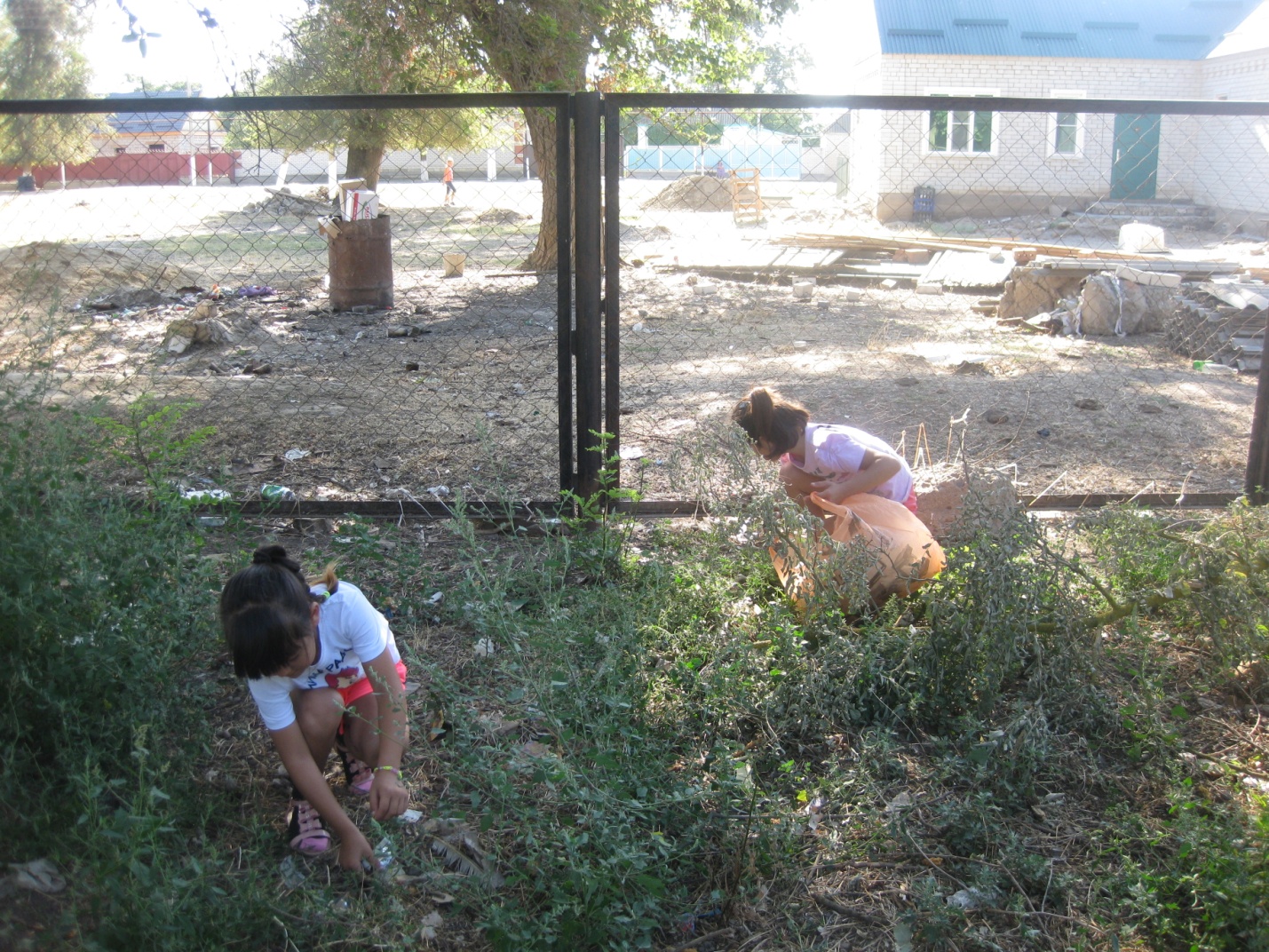 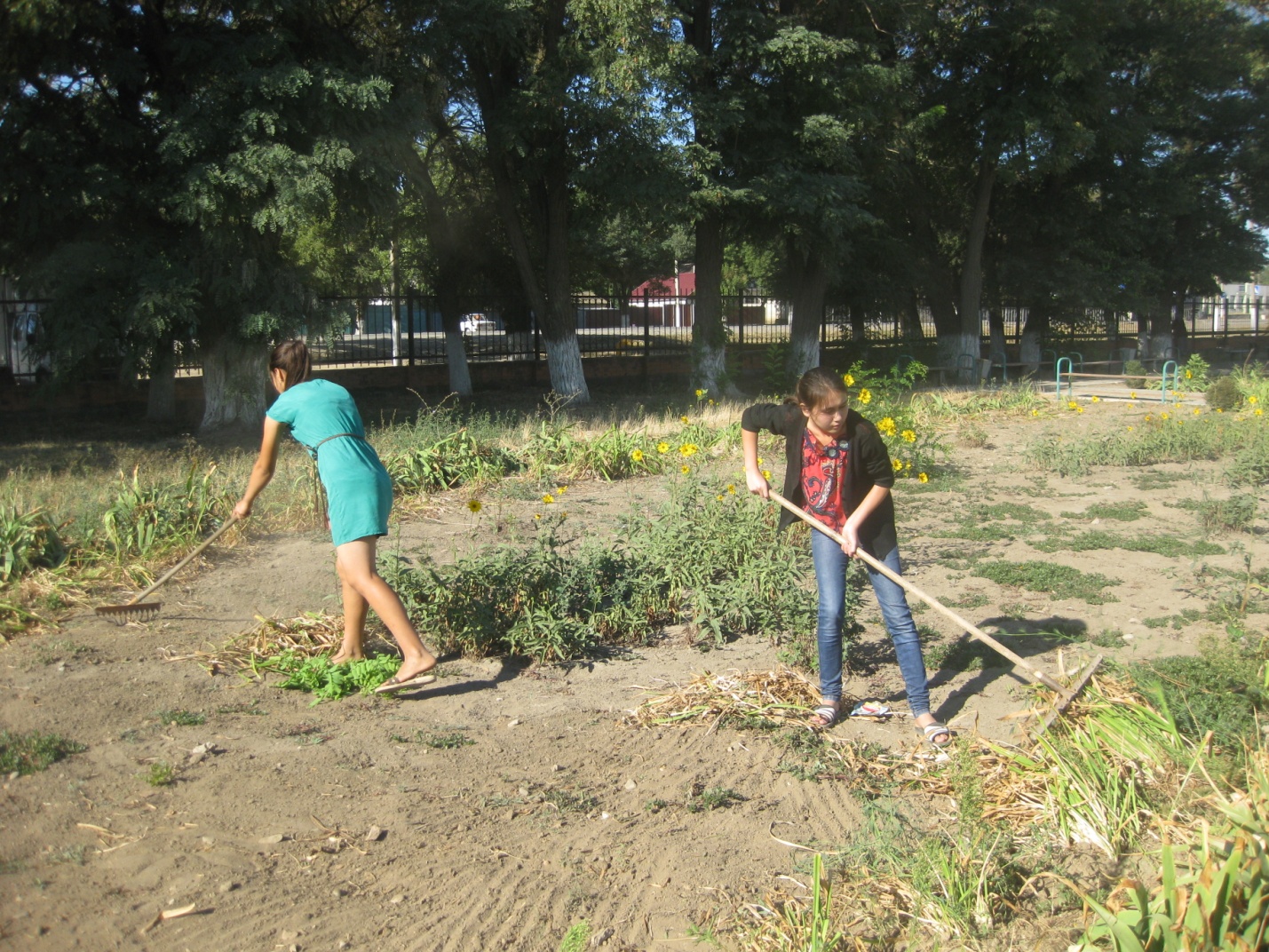 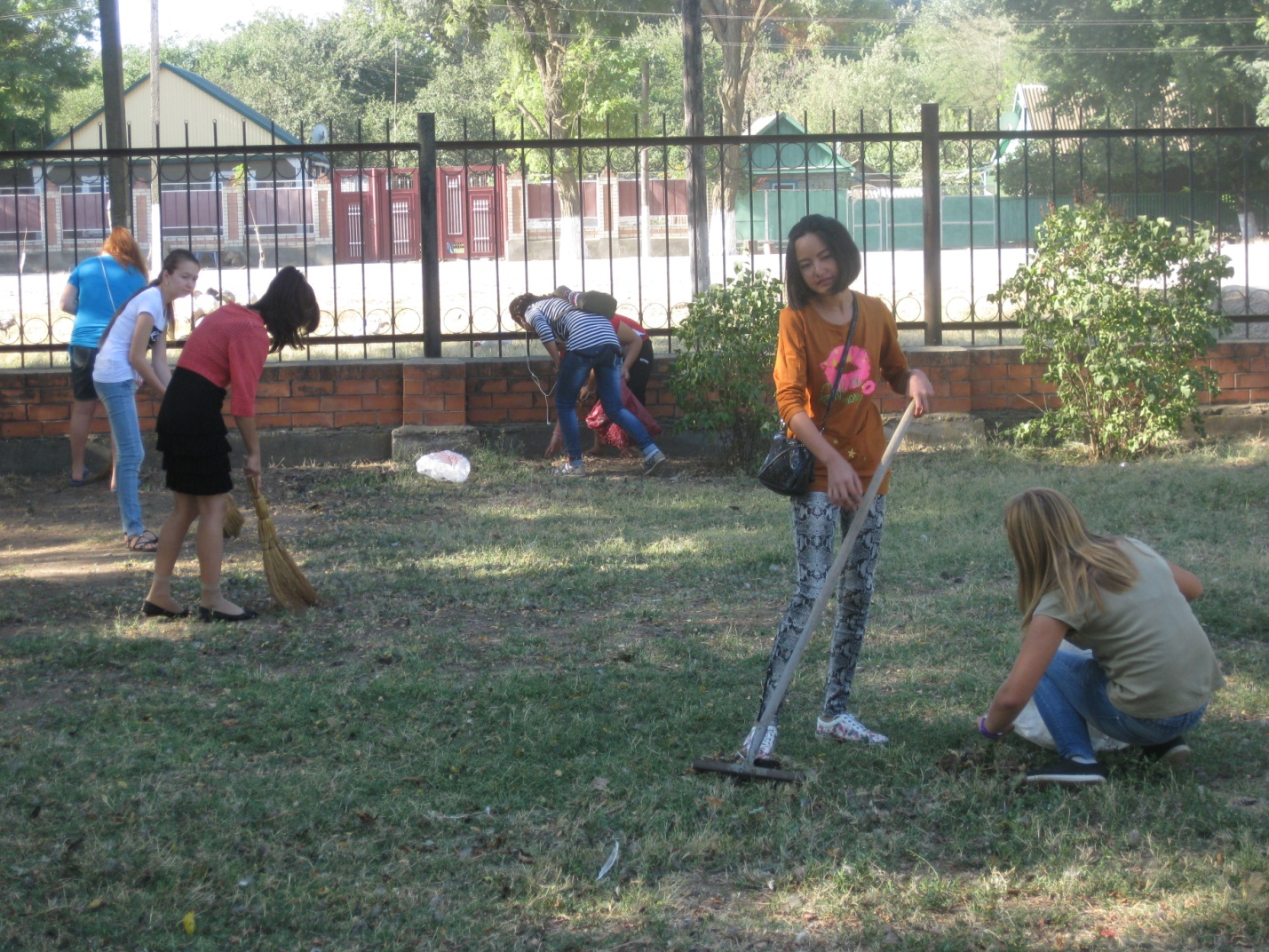 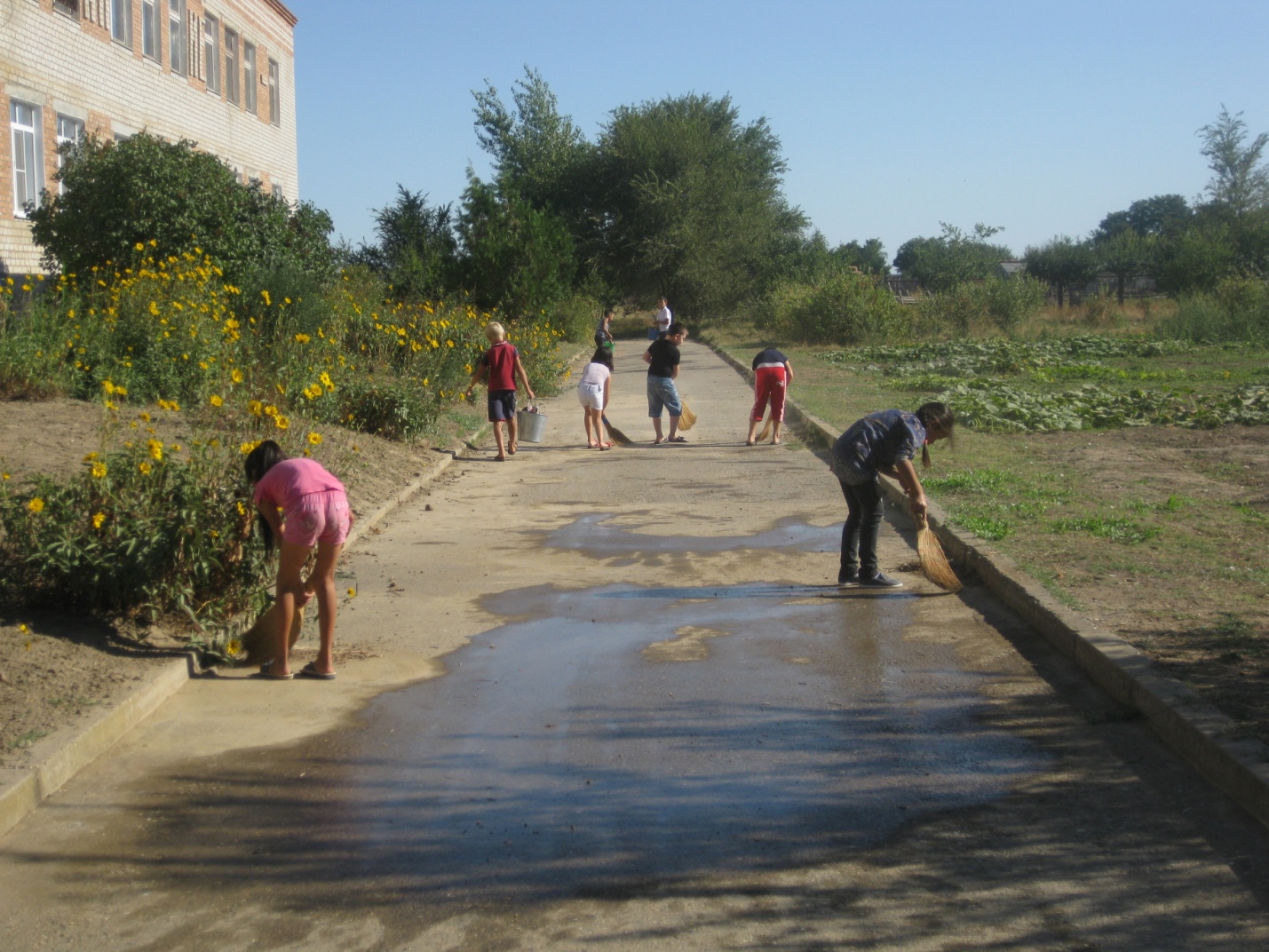 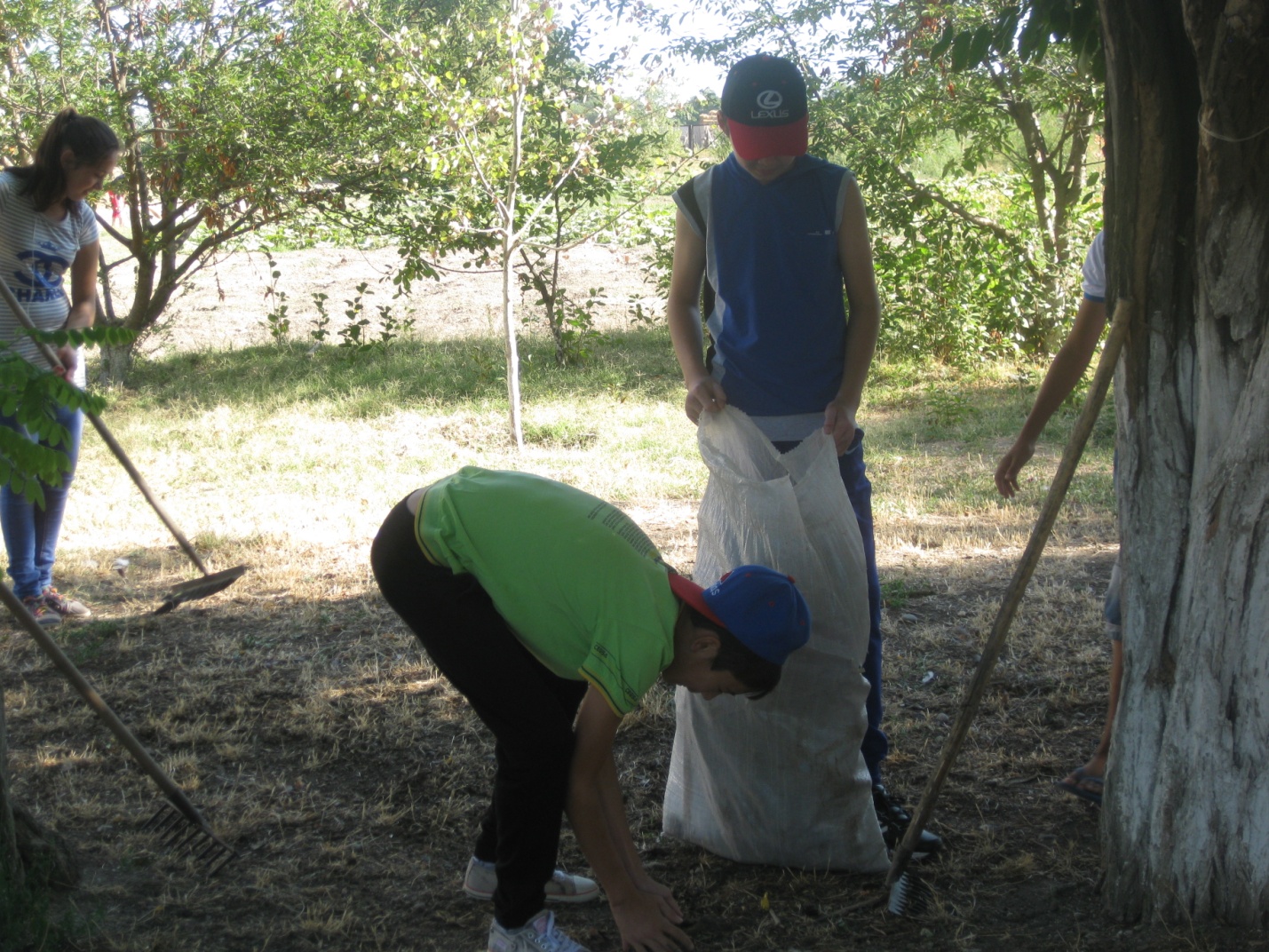 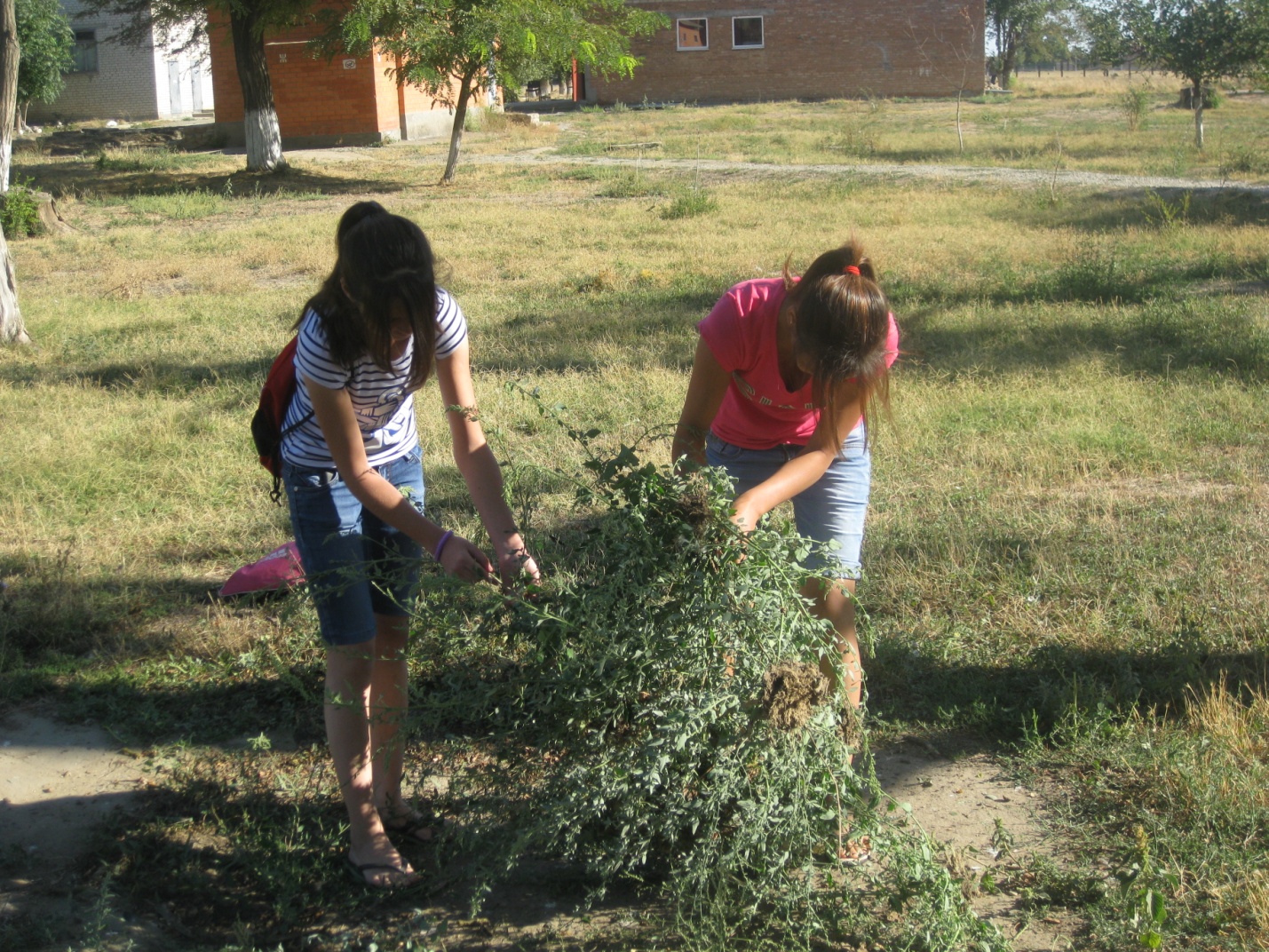 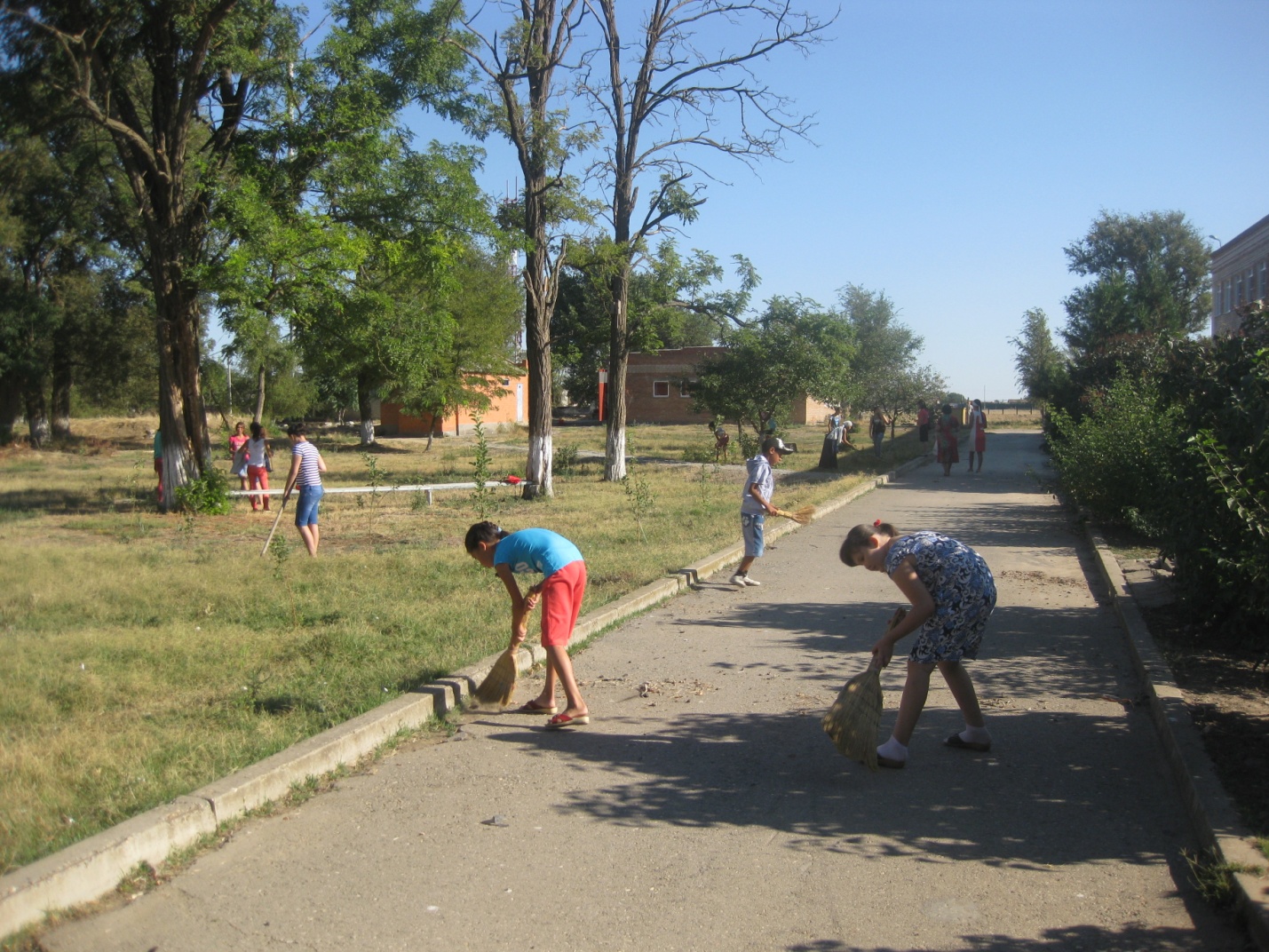 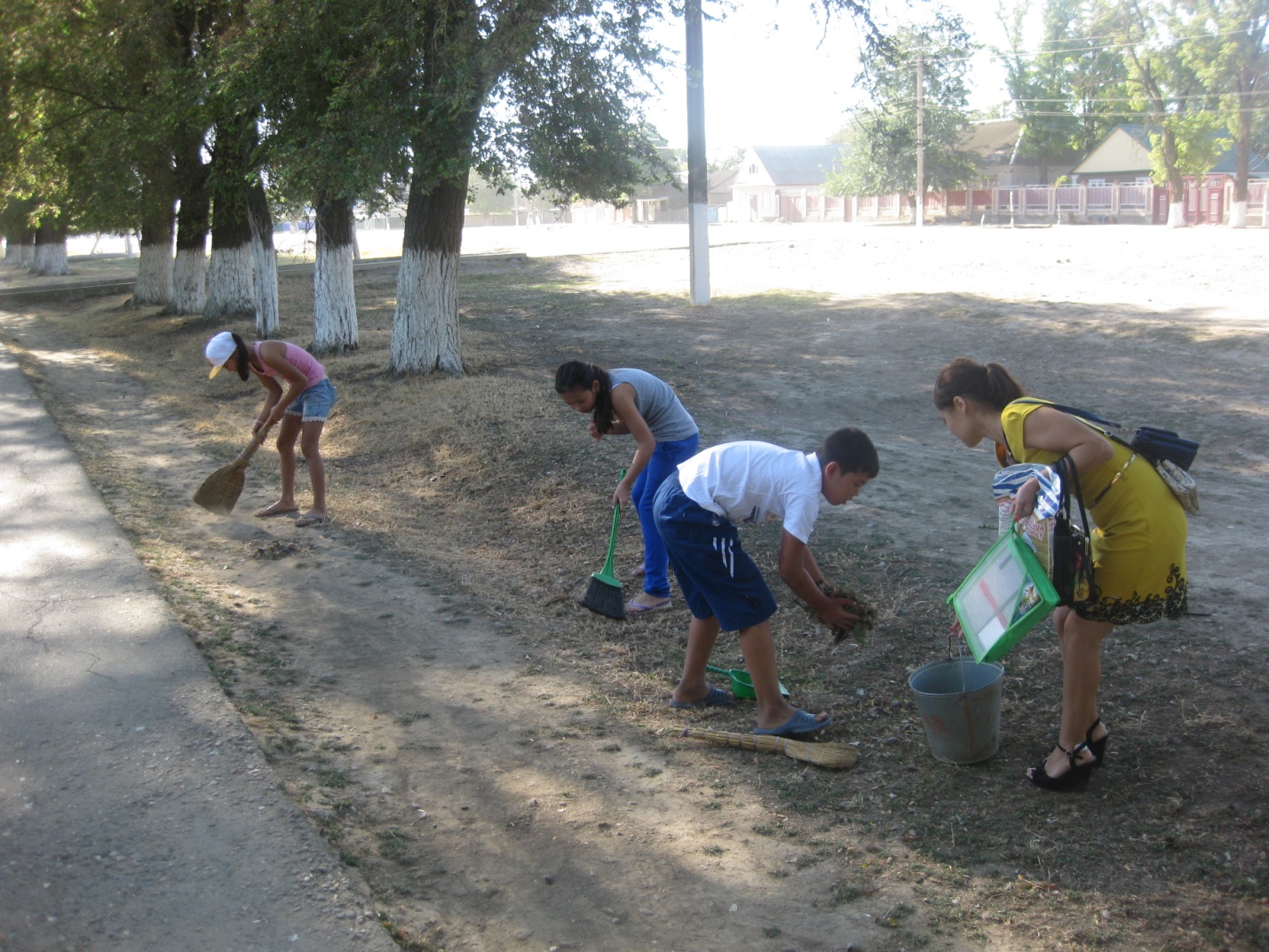 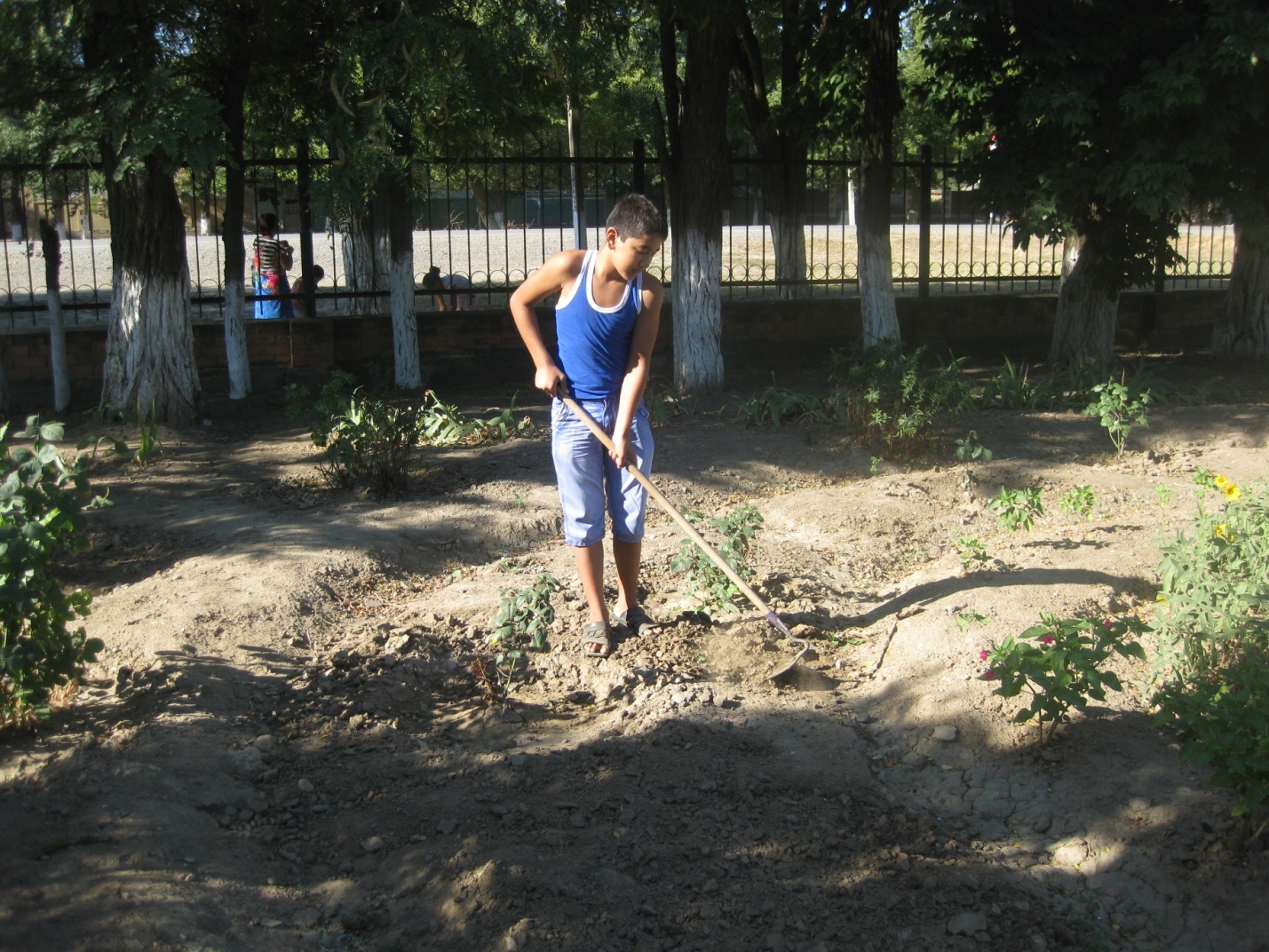 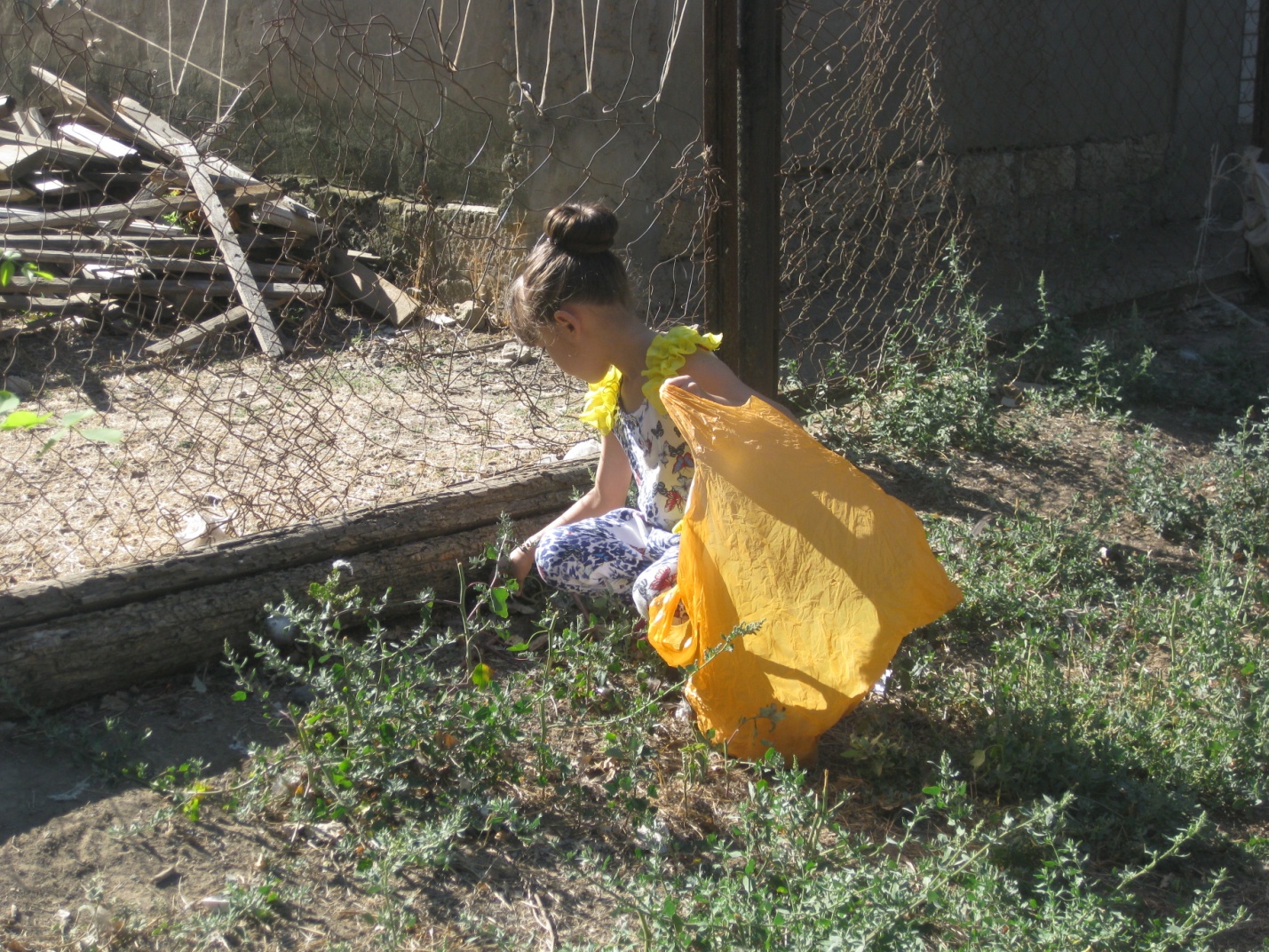 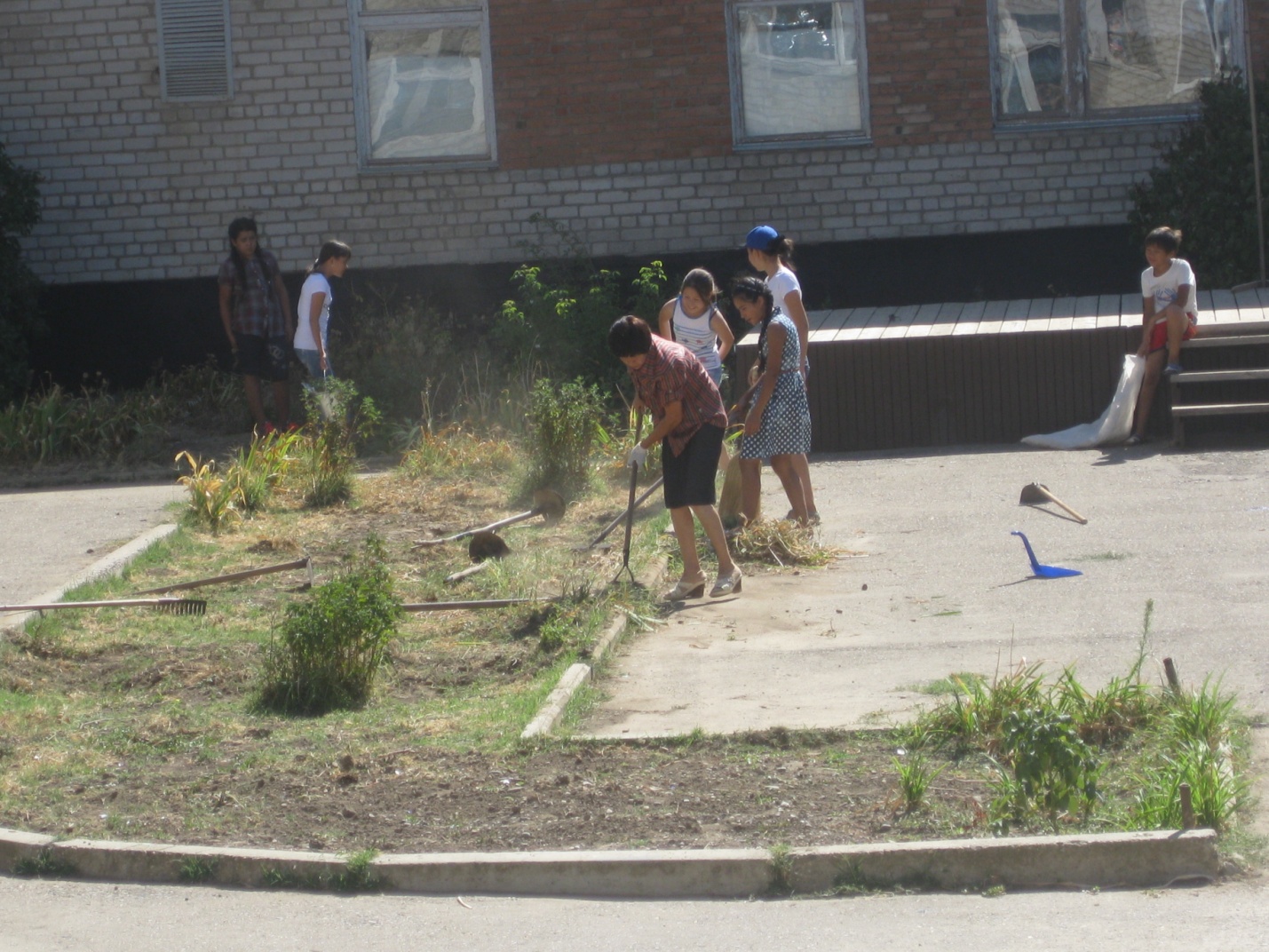 Ответственный за проведение субботника заместитель директора по ВР 	МКОУ СОШ №14   Р.И.Аджиньязова.Адрес проведения субботника: Ставропольский край, Нефтекумский район а.Тукуй - Мектеб